                                      MERSİN ŞEHİR EĞİTİM VE ARAŞTIRMA HASTANESİ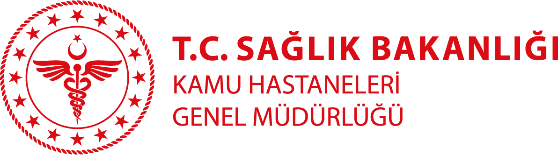                                          ÖZGEÇMİŞUzm. Dr. Zeki AKÇABranşı: Radyasyon OnkolojisiYabancı Diller: İngilizceKlinik: Radyasyon OnkolojisiTıbbi ilgi ve uzmanlık alanları:Radyasyon OnkolojisiEğitimi:Hacettepe Üniversitesi Tıp FakültesiÇukurova Üniversitesi Tıp FakültesiÇalışılan Kurumlar:Mersin Devlet HastanesiMersin Şehir Eğitim ve Araştırma HastanesiYayınlar: 